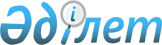 "2011 - 2013 жылдарға арналған республикалық бюджет туралы" Қазақстан Республикасының Заңын іске асыру туралы" Қазақстан Республикасы Үкіметінің 2010 жылғы 13 желтоқсандағы № 1350 қаулысына өзгеріс енгізу туралыҚазақстан Республикасы Үкіметінің 2011 жылғы 27 желтоқсандағы № 1609 Қаулысы

      Қазақстан Республикасының Үкіметі ҚАУЛЫ ЕТЕДІ:



      1. «2011 - 2013 жылдарға арналған республикалық бюджет туралы» Қазақстан Республикасының Заңын іске асыру туралы» Қазақстан Республикасы Үкіметінің 2010 жылғы 13 желтоқсандағы № 1350 қаулысына мынадай өзгеріс енгізілсін:



      көрсетілген қаулының 1-қосымшасында:

      05 «Денсаулық сақтау» деген функционалдық топта:

      226 «Қазақстан Республикасы Денсаулық сақтау министрлігі» деген әкімші бойынша:

      016 «Денсаулық сақтау объектілерін салу және реконструкциялау» деген бағдарламада:



      мына: «Астана қаласы» деген бөлімде:«»

      деген жол мынадай редакцияда жазылсын:«».

      2. Осы қаулы 2011 жылғы 1 қаңтардан бастап қолданысқа енгізіледі.      Қазақстан Республикасының

      Премьер-Министрі                                    К. Мәсімов
					© 2012. Қазақстан Республикасы Әділет министрлігінің «Қазақстан Республикасының Заңнама және құқықтық ақпарат институты» ШЖҚ РМК
				Астана қаласындағы «Қазақ мемлекеттік медициналық академиясы» РМҚК жанынан 300 төсекке арналған көп бейінді аурухана салуға арналған жоба-сметалық құжаттамасын әзірлеу және ведомстводан тыс мемлекеттік сараптама жүргізу9681Астана қаласындағы «Ұлттық ғылыми медициналық орталық» АҚ жанынан 300 төсекке арналған көп бейінді аурухана салуға арналған жобалау-сметалық құжаттама әзірлеу және ведомстводан тыс мемлекеттік сараптама жүргізу9681